NA Labor Day Picnic and Meeting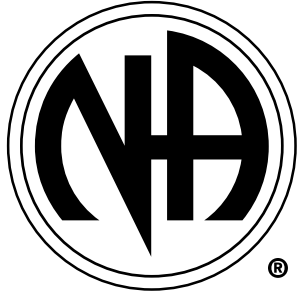 Location: North Boulder Park2848 9th St, Boulder, 80304Date: Monday, September 2ndTime: 11:00 am – 3pmMeeting at 1pmFood, fun, and fellowship! Bring a dish to share, bring a friend, or just bring yourself! All are welcome!